Cecilies ansøgning 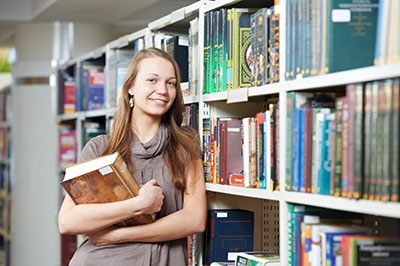 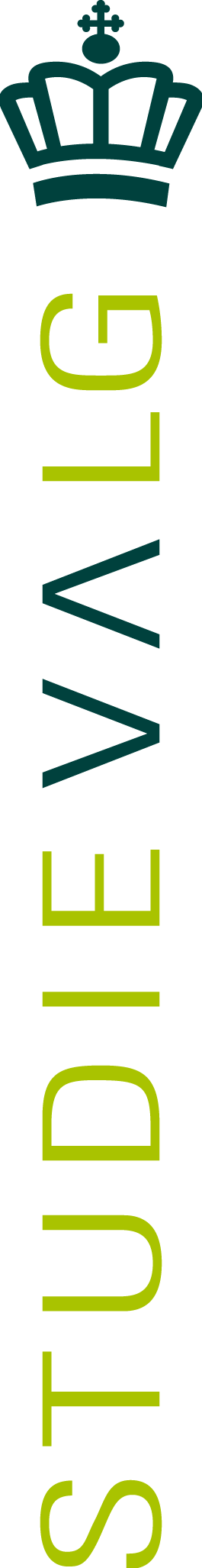 I grupper på 2 personerI skal hjælpe Cecilie med forberedelsen til hendes ansøgning til uddannelserne på listen. Tag én uddannelse ad gangen og udfyld skemaet nedenfor. Find svarene på ug.dkUddannelserSpecifikkeAdgangskravOpfylder CecilieAdgangskravene?Hvad mangler?Kvote 1 (5. juli)Adgangskvotient2017   Finansøkonom i HerningFysioterapeut  i HolstebroPsykologii AarhusDiplomingeniør - Business Development Engineer i Herning